ČtSX0'AORAVSkÁ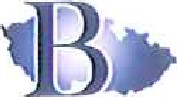 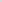 BURZA KLAUNOZávěrkový list č. EL-20171025-684-5(pro burzovní obchody se silovou elektřinou v rámci sdružených služeb dodávky elektřiny)Číslo aukce: 684Dodavatel (prodávající):Zapsán v:Sídlo:IČO: 25458302Bankovní spojeníZastoupen:Jméno a příjmení makléře: Evidenční číslo makléře:Odběratel (kupující):Zapsán v:Sídlo:IČO: 00832502 Bankovní spojení:Zastoupen:Jméno a příjmení makléře: Evidenční číslo makléře:Popis produktu:Počet odběrných míst:Termín dodávky:Celkové množství dodávky:Datum konání burzovního shromáždění: 25. října 2017CENTROPOL ENERGY, a.s.OR vedeném Krajským soudem v Ústí nad Labem, oddíl B, vložka 1457Vaníčkova 1594/1, 400 01 Ústí nad Labem DIČ: CZ25458302 pro platbu inkasem: 27000297/0100, pro platbu bankovním převodem: 999888112/2700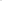 Ing. Vratislav Kaválek41037Základní škola a Mateřská škola Litvínov Janov, Přátelství 160, okres MostRegistru ekonomických subjektů ČSÚPřátelství 160, 435 42 Litvínov - JanovDIČ: x1041323329/0800Ing. šárka Pacovská41044Dodávka elektřiny v rámci sdružených služeb dodávky elektřiny v napěťové hladině nízkého napětí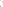 51. 1. 2018 -31. 12. 2018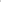 128 MWhJednotková cena (bez DPH) CZK/MWhTechnické parametry dodávky:	viz Příloha závěrkového listu č. 1Zúčtovací podmínkyZúčtovací období:rok — vyúčtování bude provedeno 1x ročně v termínu dle periodických odečtů příslušného provozovatele distribuční soustavy (Výjimky uvedeny v Příloze závěrkového listu č. 1)Splatnost zúčtovací faktury:	14 dní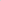 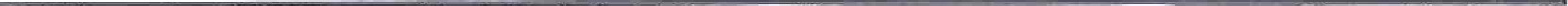 napěťové XI AUXO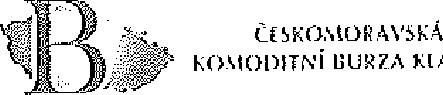 Zálohy v průběhu zúčtovacího období: měsíční (VýjilTlky uvedeny v Příloze závěrkového listu č. 1) Ostatní podmínky: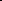 Dodavatel bude odběrateli účtovat dodávku samostatnou fakturou v listinné (papírové) podobě za každé odběrné místo zvlášť.Dodavatel bude odběrateli předepisovat a účtovat zálohy samostatným předpisem a samostatným daňovým dokladem o přijetí platby v listinné (papírové) podobě za každé odběrné místo zvlášť.Dodavatel je povinen na výslovné vyžádání jednotlivého odběratele:používat elektronickou fakturu s následným zasláním faktury v papírové podobě.namísto faktury za každé jednotlivé odběrné místo používat sloučenou fakturu s rozpisem jednotlivých odběrných míst.namísto předpisu záloh a daňového dokladu o přijetÉ platby za každé jednotlivé odběrné místo používat sloučený předpis záloh a sloučený daňový doklad o ýijetí platby s rozpisem jednotlivých odběrných míst.Dodavatel je povinen u odběrných míst s jiným než ročním zúčtovacím obdobím umožnit samoodečet není-li odečet měřícího zařízení prováděn dálkově. Dodavatel provede bezplatné vyúčtování po zaslání samoodečtů ze strany odběratele, které mu budou zaslány v termínu a způsobem stanoveným dodavatelem,Dodavatel jmenuje pro zajištění obchodního styku s odběratelem konkrétní kontaktní osobuF která bude odběrateli operativně k dispozicí pro řešení případných problémů při dodávce komodity,Dodací odmínDodavatel je povinen dodávat sjednané množství sitové elektřiny do odběrného místa odběratele, v rozsahu a za podmínek uzavřeného burzovního obchodu (závěrkového listu) v kvalitě podle přEslušných platných právních předpisů, pokud tomu nebrání okolnosti vyvolané provozovatelem distribuční soustavy nebo okolnosti stanovené právními předpisy.Za sjednané množství dodávky silové elektřiny se považuje skutečně dodané a odebrané množství elektřiny v odběrném místě odběratele. Celkové množství dodávky silové elektřiny uvedené na závěrkovém listu představuje předpokládané množství dodávky elektřiny.Dodávka silové elektřiny se uskutečňuje v napěťové hladině nízkého napětí v souladu s hodnotou hlavního jističe před měřícím zařízením.Dodávka silové elektřiny je splněna přechodem elektřiny z příslušné distribuční soustavy přes měřící zařízení do odběrného místa odběratele. Měření dodávek, včetně vyhodnocování a predávání výsledků měření je zajištováno provozovatelem distribuční soustavy podte příslušného platného právního předpisu. Pokud provozovatel distribuční soustavy eviduje jiný údaj o typu měření, než je údaj uvedený v závěrkovém listu, platí údaj evidovaný provozovatelem distribuční soustavy.Dodavatel je povinen zajistit na vlastní jméno a na vtastni účet pro odběrné místo odběratele dopravu elektřiny a ostatní související služby a dále je povinen uzavřít s provozovatelem distribuční soustavy jménem a na účet odběratele smlouvu o distribuci etektřiny do odběrného místa odběratele,Odběratel uzavřením burzovního obchodu souhlasí, aby dodavatel uzavřel s provozovatelem distribuční soustavy smlouvu o distribuci elektřiny do odběrného místa a dále je povinen poskytnout dodavateli k uzavření smlouvy o distribuci elektřiny nezbytnou součinnost, Dodavatel je oprávněn pověřit uzavřením smlouvy o distribuci elektřiny do odběrného místa třetí osobu, avšak odpovědnost vůči odběrateli za uzavření takové smlouvy nese sám.Dodavatel je povinen ve smyslu příslušného platného právního předpisu převzít závazek odběratele odebrat elektřinu z elektrizační soustavy a nést plnou zodpovědnost za odchylku odběratele vztahující se k odběrnému místu odběratele (dále „přenesení odpovědnosti za odchylku na dodavatele). Z důvodu přenesení odpovědnosti za odchylku na dodavatele není odběratel oprávněn mít pro dodávku elektřiny do odběrného místa dle burzovního obchodu (závěrkového listu) jiného nebo více jiných dodavatelů.napěťové CISKOMORAVSKÁ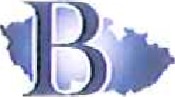 BURZA KtADNOSjednaná dodávka elektřiny může být omezena, pokud bude provozovatelem přenosové soustavy nebo provozovatelem distribuční soustavy vyhlášen stav nouze podle příslušných platných právních předpisů. Odběrná místa s odběrem elektřiny ze zařízení distribučních soustav s napětím do 1 kV s hodnotou jističe nižší než 200 A jsou zařazena v souladu s platnými právními předpisy do regulačního stupně č. 2. Odběrná místa s odběrem elektřiny ze zařízení distribučních soustav s napětím do 1 kV s hodnotou jističe před elektroměrem 200 A a vyšší jsou zařazena v regulačních stupních č. 4 a 6. Odběratel je povinen sledovat informace o vyhlášení omezujících regulačních opatření v případě hrozícího nebo stávajícího stavu nouze v elektroenergetice. Dodavatel i odběratel jsou povinni v případě hrozícího nebo stávajícího stavu nouze v elektroenergetice postupovat podle příslušného platného právního předpisu,Odběratel je povinen při odběru elektřiny dle uzavřeného burzovního obchodu (závěrkového listu) respektovat podmínky distribuce elektřiny příslušného provozovatele distribuční soustavy a dále je povinen udržovat odběrná zařízení ve stavu, který odpovídá příslušným technickým normám a platným právním předpisům.Platební podmínky1. Odběratel je povinen zaplatit dodavateli za dodávku elektřiny cenu, která je tvořena:cenou za silovou elektřinu ,cenou za distribuci elektřiny, systémové služby a ostatní související služby, která bude stanovena v souladu s všeobecně závaznými právními předpisy, zejména cenovými rozhodnutími příslušných správních a regulačních orgánů.2, Dodávky elektřiny se účtují v zúčtovacím období fakturami, které musí mít náležitosti daňových dokladů podle příslušných právních předpisů.3, K účtované ceně dodávky elektřiny se připočítává daň z elektřiny, daň z přidané hodnoty, poplatky a jiné nepřímé daně stanovené v souladu s příslušnými právními předpisy.V průběhu zúčtovacího období hradí odběratel dodavateli za dodávky elektřiny pravidelné zálohy, pokud není burzovním obchodem sjednáno jinak. Jejich výše je určena podle celkové předpokládané platby odběratele za příslušné fakturační období včetně daně z přidané hodnoty. Dodavatel je povinen po uzavření burzovního obchodu (závěrkového listu) vystavit odběrateli v souladu s podmínkami uzavřeného burzovního obchodu (závěrkového listu) platební kalendář s uvedením počtu, výše a splatnosti záloh.Zálohy zaplacené odběratelem na příslušné zúčtovací období budou dodavatelem vypořádány ve faktuře za zúčtovací období, Rozdíl ve faktuře mezi vyúčtovanou částkou a zaplacenými zálohami, který je nedoplatkem odběratele, je odběratel povinen zaplatit dodavateli v termínu splatnosti faktury. Rozdíl ve faktuře mezi vyúčtovanou částkou a zaplacenými zálohami, který je přeplatkem odběratele, dodavatel vrátí odběrateli v termínu splatnosti faktury na bankovní účet odběratele uvedený v závěrkovém listu s použitím variabilního symbolu uvedeného na faktuře. Pokud není burzovním obchodem sjednáno jinak, je dodavatel oprávněn přeplatky a nedoplatky odběratele převádět do dalšího zúčtovacího období, dále je oprávněn započítat přeplatek odběratele na úhradu záloh v dalším zúčtovacím období, přičemž převod a započtení těchto částek je povinen vždy oznámit odběrateli.Odběratel je povinen provádět všechny platby bezhotovostně v tuzemské měně, pokud není burzovním obchodem (závěrkovým listem) sjednána jiná měna, na bankovní účet dodavatele uvedený na příslušné faktuře s použitím variabilního symbolu uvedeného na faktuře. Pokud odběratel poukáže platbu s nesprávným variabilním symbolem, nebo ji poukáže na jiný bankovní účet dodavatele, než je uvedeno na faktuře, je dodavatel oprávněn platbu vrátit odběrateli jako neidentifikovatelnou a účtovat úrok z prodlení za opožděné placení od data splatnosti faktury až do obdržení správně poukázané platby.Zaplacením plateb se rozumí připsání příslušné částky na bankovní účet dodavatele. Připadne-li den splatnosti faktury nebo zálohy na den pracovního volna nebo klidu, je dnem splatnosti nejbližší následující pracovní den.V případě prodlení odběratele s úhradou jakékoliv částky vyplývající z uzavřeného burzovního obchodu (závěrkového listu), je odběratel povinen uhradit dodavateli úrok z prodlení ve výši 0,05 % z dlužné částky za každý den prodlení.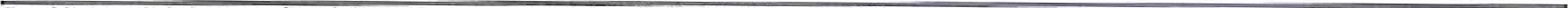 napětbvó 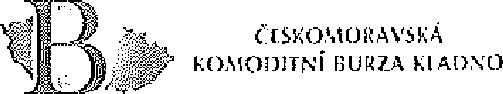 V případě, že je odběratel v prodlení s úhradou jakékoliv částky vyplývající z uzavreného burzovního obchodu, má dodavatel právo zaslat odběrateli písemné výzvy či upomínky k placení. Odběratel je v takovém případě povinen uhradit dodavateli náklady spojené se zasláním písemné výzvy či upomínky k placení.V případě prodlen' dodavatele s úhradou jakékoliv částky vyplývající z uzavřeného burzovního obchodu (závěrkového listu), je dodavatel povinen uhradit odběrateli úrok z prodlení ve výši OF05 % z dlužné částky za každý den prodlení.Reklamace1. Zjistí-li odběratel chyby nebo omyly při vyúčtování dodávky elektřiny dle uzavřeného burzovního obchodu (závěrkového listu), má právo příslušné vyúčtování (fakturu) u dodavatele reklamovat, Reklamace musí mít písemnou formu a její uplatnění nemá odkladný účinek na splatnost faktury, vyjma zcela zjevné chyb)4 nedohodne-li se odběratel a dodavatel jinak.Dodavatel je povinen rektamaci přezkoumat a výsledek přezkoumání je povinen oznámit odběrateli ve lhůtách stanovených příslušnými právními předpisy.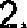 Omezení a přerušení dodávky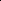 Dodavatel je oprávněn přerušit nebo omezit v nezbytném rozsahu dodávku elektřiny dle burzovního obchodu (závěrkového listu) v odběrném místě v případech neoprávněného odběru, který je definován příslušnými platnými právními předpisy.Přerušení nebo omezení dodávky elektřiny z důvodu neoprávněného odběw bude provedeno provozovatelem distribuční soustavy na žádost dodavatele bezprostředně po zjištění neoprávněného odběru a bude provedeno na náklady odběratele.Přerušením nebo omezením dodávky elektřiny v případech neoprávněného odběru nevzniká odběrateli právo na náhradu škody a ušlého zisku na dodavateli a na provozovateli distribuční soustavy.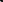 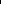 Odběratel je povinen uhradit dodavateli náklady spojené s přerušením, obnovením nebo ukončením dodávky elektřiny z důvodu neoprávněného odběru,Odstoupení od burzovního obchodu (závěrkového listu)Dodavatel je oprávněn odstoupit od burzovního obchodu (závěrkového listu) v případě:podstatného porušeni povinností podmínek burzovního obchodu (závěrkového listu) odběratelem,je-li déle jak 30 kalendářních dni z důvodu nečinnosti nebo neplnění povinností odběratele přerušena dodávka elektřiny ze strany dodavatele nebo provozovatele distribuční soustavy z důvodu neoprávněného odběru elektřiny,je-li odběratel v úpadku nebo je mu povoleno vyrovnání.Za podstatné porušení povinností — podmínek burzovního obchodu (závěrkového listu) odběratelem se považuje zejména:je-li odběratel i přes doručení výzvy nebo upomínky k placení v prodlení se zaplacením peněžitého závazku vyplývajícího ze závěrkového listu trvajícfho déle než 14 kalendářních dní, zejména v prodlení s placením záloh nebo faktur za dodávku elektřiny, smluvních pokut, vyúčtováním úroku z prodlení nebo škody, nákladů spojených s upomínánímr zahájením přerušení, přerušením, zajištěním obnovení nebo s ukončením dodávky elektřiny,poruší-li odběratel podstatně povinnosti — podminky zvlášť specifikované burzovním obchodem (závěrkovým listem).Odběratel je oprávněn odstoupit od burzovního obchodu (závěrkového listu) v případě: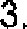 podstatného porušení povinností podmínek burzovního obchodu (závěrkového listu) dodavatelem,je-li dodavatel v úpadku nebo je mu povoleno vyrovnání.Za podstatné porušení povinností — podmínek burzovního obchodu (závěrkového listu) dodavatelem se považuje zejména:bezdůvodné přerušení, omezení nebo ukončení dodávky elektřiny dodavatelem,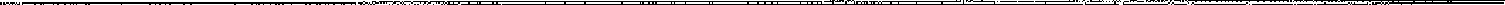 napětbvé CISXOMORAVSKÁ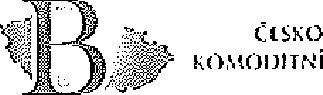 BURZA h'tAu.NObezdůvodné nezajištění dopravy elektřiny a souvisejících služeb ze strany dodavatele,je-li dodavatel i pres doručení výzvy nebo upomínky k placení v prodlení se zaplacením peněžitého závazku vyplývajícího ze závěrkového listu trvajícího déle než 14 kalendářních dnů,poruší-li dodavatel podstatně povinnosti podmínky zvlášť specifikované burzovním obchodem (závěrkovým listem).Odstoupení od burzovního obchodu (závěrkového listu) musí být provedeno písemné a je účinné dnen-ł doručení písemného oznámení o odstoupení druhé smluvní straně, nebo pozdějším dnemł který je v oznámení o odstoupení odstupující smluvní stranou stanoven, Odstupující smluvní strana je povinna oznámit odstoupení od burzovního obchodu (závěrkového listu) příslušnému provozovateli distribuční soustavy,Komunikace a doručováníKorespondence, oznámeni či jiné sdělení učiněné mezi smluvními stranami na základě uzavřeného burzovního obchodu (závěrkového listu) musí mít písemnou podobu a musí být v českém jazyce (dále „písemnost).Písemnosti se považují za doručené:osobním doručením a předáním kontaktní osobě smtuvní strany, která je adresátełn,pátým kalendářním dnem ode dne odeslání doporučeného dopisu na kontaktní adresu smluvní strany, která je adresátem, nebo dřívějším dnem doručení,zpětným potvrzením faxové nebo elektronické zprávy, která byla odeslána na kontaktní faxové číslo nebo emailovou adresu smluvní strany, která je adresátem.Smluvní strany jsou povinny oznámit druhé smluvní straně jakékoliv změny v kontaktních údajích pro doručování písemností. Za doručené budou považovány i písemnosti, které se vrátí odesílající smluvní straně jako nedoručené v důsledku neoznámeni nových kontaktních údajů stranou, která je adresátem.Kontaktní údaje:Dodavatel: Požadavky zákazníků: http://wwwcentropol.cz/spolecnosffkontakty/zakaznicky-formular telr/fax: 840 011 222 1475 210 080, e-mail: obchod@centropol.cz kontaktní osoba: Pavlína Marková, tel. 475 259 668, 840 011 222 e-mail: markova@centropol.cz, obchod@centropol.czOdběratel: PhDr. Miroslava Holubová, tel.: 476 742 362, e-mail: redite@zsjanov.czMlčenlivostDodavatel a odběratel se zavazují, že neposkytnou závěrkový list jako celek ani jeho část (která není veřejně známa) a neveřejné informace z něho plynoucí třetí osobě bez předchozího písemného souhlasu druhé smluvní strany, kromě případů, kdy jim zveřejnění nebo poskytnutí třetí osobě určuje příslušný právní předpis.Dodavatel a odběratel se zavazují přijmout technická a organizační vnitřní opatření k ochraně neveřejných informací, zejména důvěrných informací a osobních údajů.Předcházení škodám1 . Dodavatel a odběratel jsou povinni navzájem se informovat o všech skutečnostech, kterých jsou si vědomi* a které by mohly vést ke škodám, a jsou povinni usilovat o odvrácení hrozících škod.2. Dodavatel a odběratel se zprostí povinnosti k náhradě škody za podmínek dle ust. S 2913 zákonač. 89/2012 Sb., občanský zákoník v platném znění, nebo za podmínek vyplývajících ze zákonač. 458/2000 Sb., o podmínkách podnikání a o výkonu státní správy v energetických odvětvích v platném znění.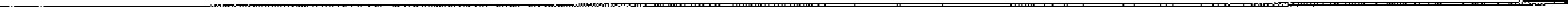 napěťové ČKSKOMORAVSKÁ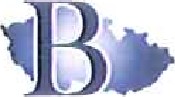 KOMODITNÍ BURZA KIADNOOstatní ujednání1. Závěrkový list je Smlouvou o sdružených službách dodávky elektřiny mezi držitelem licence na obchod s elektřinou (dodavatelem) a zákazníkem (odběratelem), uzavřenou podle zákona č. 89/2012 Sb., občanský zákoník v platném znění, zákona č. 458/2000 Sb., o podmínkách podnikání a o výkonu státní správy v energetických odvětvích v platném znění (Energetický zákon) a příslušných souvisejících právních předpisů.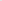 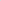 Dodavatel a odběratel jsou povinni postupovat při plnění podmínek burzovního obchodu (závěrkového listu) v souladu s podmínkami příslušného burzovního obchodu (závěrkového listu), platnými pravidly provozování distribuční soustavy místně příslušného provozovatele distribuční soustavy, příslušnými právními předpisy a technickými normami.Odběratel je oprávněn ukončit odběr elektřiny v odběrném místě v případě, kdy dodavateli doloží, že ukončuje odběr elektřiny z důvodu změny převodu vlastnických práv k odběrnému místu nebo z důvodu fyzické likvidace odběrného místa (živelní pohroma, demolice). V takovém případě je dodavatel povinen ukončit dodávku elektřiny do odběrného místa nejpozději do 30 kalendářních dnů ode dne oznámení odběratele o ukončení odběru elektřiny z výše uvedených důvodů.Dodavatel a odběratel jsou se souhlasem burzy oprávněni ukončit plnění burzovního obchodu (závěrkového listu) rovněž vzájemnou písemnou dohodou.Uzavřením burzovního obchodu (závěrkového listu) se ke dni zahájení sjednané dodávky elektřiny do odběrného místa ruší všechny smluvní vztahy související s dodávkou elektřiny do tohoto odběrného místa, které byly uzavřeny mezi dodavatelem a odběratelem nebo jejich právními předchůdci před uzavřením burzovního obchodu.Pokud by se jakékoliv ustanovení závěrkového listu dostalo do rozporu s platným právním řádem české republiky či mezinárodní smlouvou, kterou je česká republika vázána, bude takovéto ustanovení automaticky považováno za neplatné a bude postupováno dle aktuální právní úpravy. Tato skutečnost nemá vliv na platnost a účinnost ostatních ustanovení závěrkového listu.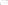 Dodavatel a odběratel jsou povinni vynaložit veškeré úsilí k tomu, aby byly případné spory vyplývající z burzovního obchodu (závěrkového listu) urovnány smírnou cestou, k tomuto vyvinou vzájemnou součinnost.Rozhodčí doložka:Všechny spory vznikající z burzovního obchodu (závěrkového listu) a v souvislosti s ním, které se nepodaří odstranit jednáním mezi stranami, budou rozhodovány s konečnou platností u Rozhodčího soudu při Českomoravské komoditní burze Kladno podle jeho Řádu jedním nebo více rozhodci.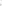 V Kladně dne 25. 10, 2017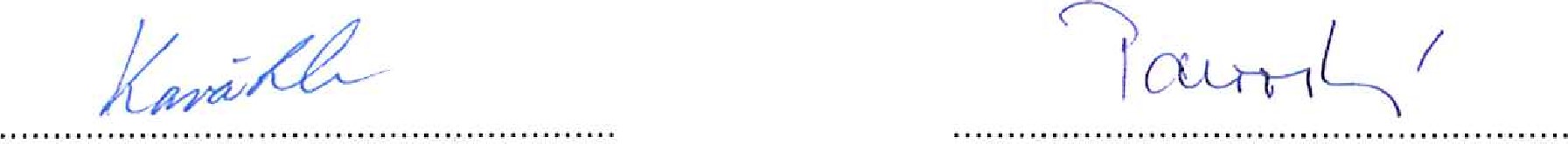 za dodavatele	za odběratele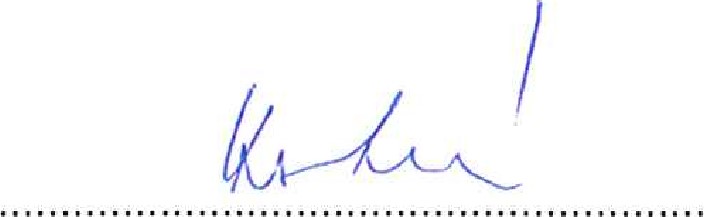 Jitka Kostková za ČMKBKČESKOMORAVSKÁKOMODITNÍ BURZA KLADNO nám. Sítná 3 27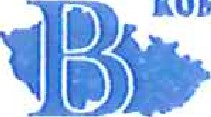 272 01 Kladno @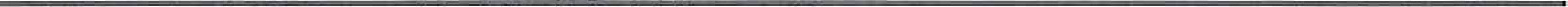 napětbvó CESKOMORAVSKAKOMODITN一3URZAKLA0N0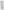 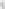 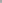 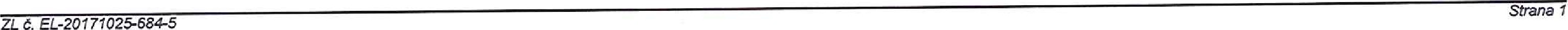 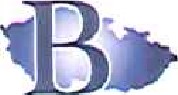 P 0プa 1záく洋0まholistuSou亘いOdbëmýchョ一Distribuční sazbaNízký tarifVysoký tarifCOId1 112C02d1 112C03d1 112C25d7581 264C26d7581 264C45d1 0351 282C60dC62d78854321POュ000283 36082834437000288447300C23344650002384416五0Odb.ko一3k5125.Jaコ2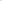 ko 匳104.」2コ0くP tvi160-Jaコ0くGluckova13の.Jaコ0くG一u具0く 101.Jaコ0くAdresaOdbョhoョ一sEAN35巴82400406ゴ2346 859一8240R0677-936 85 82400406ゴ2025 659-8240 0677-2785巴82400406コ一288EAN35巴82400406ゴ2346 859一8240R0677-936 85 82400406ゴ2025 659-8240 0677-2785巴82400406コ一288EAN35巴82400406ゴ2346 859一8240R0677-936 85 82400406ゴ2025 659-8240 0677-2785巴82400406コ一288EAN35巴82400406ゴ2346 859一8240R0677-936 85 82400406ゴ2025 659-8240 0677-2785巴82400406コ一288EAN35巴82400406ゴ2346 859一8240R0677-936 85 82400406ゴ2025 659-8240 0677-2785巴82400406コ一288EAN35巴82400406ゴ2346 859一8240R0677-936 85 82400406ゴ2025 659-8240 0677-2785巴82400406コ一2889い气 C02へ C02d C26d C2Sd C25ュ9い气 C02へ C02d C26d C2Sd C25ュ9い气 C02へ C02d C26d C2Sd C25ュ9い气 C02へ C02d C26d C2Sd C25ュ9い气 C02へ C02d C26d C2Sd C25ュ9い气 C02へ C02d C26d C2Sd C25ュPO 3 3 3 3 3PO 3 3 3 3 3PO 3 3 3 3 3PO 3 3 3 3 3PO 3 3 3 3 3PO 3 3 3 3 36380J一00 一60 250J一00 一60 250J一00 一60 250J一00 一60 250ZákladniškOlaa	šk01aLiÑinovーJaコ0《p 一stv一一60.43542Lざ一コ2ー Jaコ0くzざadコ一 	aMa(0オ  Lを 0くーJaコ0 p (el$~:60.43542L 「コ0く・ Jaコ0く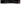 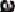 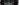 Zåkladníšk01aaM冩0 いko一2Lを一コ0くー」コ0く.p 竃s~ュ60.43542匚ぞ一noく・ Jaコ0くZákladní 2M26 0一2Litv引0くー」2コ0く.p 迂0さ	60.43542 を引0く・ Jaコ0く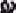 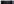 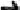 Základniいk2aMa~0謝 ko一2匚~引0くー」aコ0《.p ~0一s~二60.43542L- デ0く,」aコ0く	Ad「e pro い=		faktu「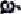 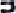 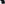 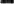 ZákladniškOlaa	šk01aLiÑinovーJaコ0《p 一stv一一60.43542Lざ一コ2ー Jaコ0くzざadコ一 	aMa(0オ  Lを 0くーJaコ0 p (el$~:60.43542L 「コ0く・ Jaコ0くZåkladníšk01aaM冩0 いko一2Lを一コ0くー」コ0く.p 竃s~ュ60.43542匚ぞ一noく・ Jaコ0くZákladní 2M26 0一2Litv引0くー」2コ0く.p 迂0さ	60.43542 を引0く・ Jaコ0くZákladniいk2aMa~0謝 ko一2匚~引0くー」aコ0《.p ~0一s~二60.43542L- デ0く,」aコ0く	Ad「e pro い=		faktu「ョ6pュョ6pュョ6コepュョ6コのpュméTypョ .rektokrokョ 0ョ似 cZ0b(rektokrokョ 0ョ似 cZ0b(ョ 一ョ 一 一ョ &邑bezzálOhbの村2OhFrekvence一Oh